Dear Parent,								February 2019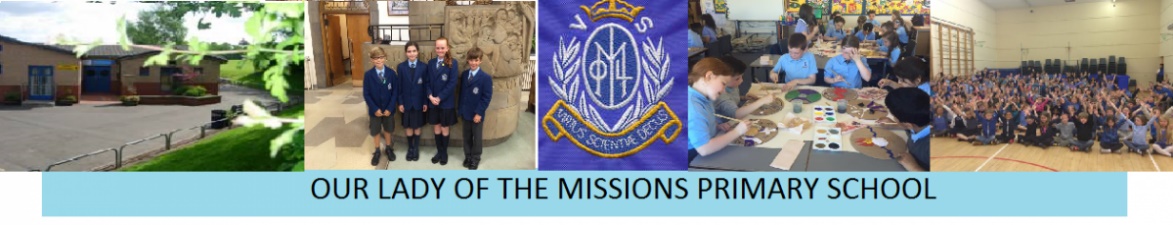 We have revised homework across the school in a bid to encourage more active learning. Hopefully these choices will engage your child and give you an insight into their learning in a range of curricular areas. All homework tasks are directly related to what your child is learning in class.In addition to the ongoing reading and stage words revision, your child will be provided with a homework grid. This grid will be changed monthly. Primary 1 recommendation is 15 minutes homework per night. We recommend 2-3 activities per week. Please sign and date the completed activity on the grid.On a Friday, your child will have an opportunity to share their learning through class discussion if they wish. It is not necessary to hand in the completed work – a date and signature will suffice.Please continue to revise stage and tricky words – these are crucial to your child’s progress in Literacy.Many thanks.P1 team